8 классЛабораторная работа  №11 по теме «Получение изображения при помощи линзы»https://yandex.ru/video/preview/?filmId=12412234258247855323&text=%D0%BB%D0%B0%D0%B1%D0%BE%D1%80%D0%B0%D1%82%D0%BE%D1%80%D0%BD%D0%B0%D1%8F%20%D1%80%D0%B0%D0%B1%D0%BE%D1%82%D0%B0%20%D0%BF%D0%BE%D0%BB%D1%83%D1%87%D0%B5%D0%BD%D0%B8%D0%B5%20%D0%B8%D0%B7%D0%BE%D0%B1%D1%80%D0%B0%D0%B6%D0%B5%D0%BD%D0%B8%D1%8F%20%D0%BF%D1%80%D0%B8%20%D0%BF%D0%BE%D0%BC%D0%BE%D1%89%D0%B8%20%D0%BB%D0%B8%D0%BD%D0%B7%D1%8B%208%20%D0%BA%D0%BB%D0%B0%D1%81%D1%81&path=wizard&parent-reqid=1590330271593377-367039000487165522100319-production-app-host-sas-web-yp-24&redircnt=1590330291.1 Проверочная работа по теме «Световые явления»1.Луч света переходит из воздуха в воду. Установите соответствие между физическими величинами и их возможными изменениями после того, как угол падения луча на границу раздела воды и воздуха увеличили.Для каждой величины определите соответствующий характер изменения:   Запишите в таблицу выбранные цифры под соответствующими буквами. Цифры в ответе могут повторяться.2.Предмет придвинули к плоскому зеркалу. Установите соответствие между физическими величинами и их возможными изменениями после того, как расстояние между зеркалом и предметом уменьшили.Для каждой величины определите соответствующий характер изменения:   Запишите в таблицу выбранные цифры под соответствующими буквами. Цифры в ответе могут повторяться.3.Предмет, находящийся за двойным фокусным расстоянием линзы, переместили дальше от двойного фокусного расстояния. Установите соответствие между физическими величинами и их возможными изменениями при удалении предмета от двойного фокуса линзы.Для каждой величины определите соответствующий характер изменения:    Запишите в таблицу выбранные цифры под соответствующими буквами. Цифры в ответе могут повторяться.4.Человек переводит взгляд со страницы книги на облака за окном. Как при этом меняются расстояние от зрачка до сетчатки глаза и оптическая сила хрусталика глаза человека?Установите соответствие между физическими величинами и их возможными изменениями.Для каждой величины определите соответствующий характер изменения:   Запишите в таблицу выбранные цифры для каждой физической величины. Цифры в ответе могут повторяться.5.На рисунке изображен ход луча, падающего на собирающую линзу. Какая из линий (1), (2), (3) или (4) верно указывает направление распространения этого луча после его преломления в линзе?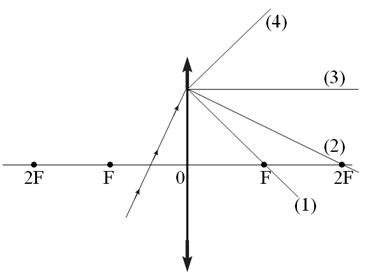 6.Чему равен угол падения луча на границе вода – воздух, если известно, что угол преломления равен углу падения?7.Ученик исследовал характер изображения предмета в двух стеклянных линзах: оптическая сила одной линзы D1 = –5 дптр, другой D2 = 8 дптр –  и сделал определённые выводы. Из приведённых ниже выводов выберите два правильных и запишите их номера.8.Четыре прозрачные плоскопараллельные пластинки положили друг на друга стопкой. На рис. А и рис. Б изображён ход преломлённого светового луча  при прохождении сквозь пластины. На каком(-их) из рисунков ход луча соответствует случаю, когда оптическая плотность пластин уменьшается сверху вниз? 9.На рисунке изображены оптическая ось ОО1 тонкой линзы, предмет А и его изображение А1, а также ход двух лучей, участвующих в образовании изображения. Согласно рисунку оптический центр линзы находится в точке 10.Закон прямолинейного распространения света объясняетА. лунное затмение.Б. дисперсию света.Правильный ответ11.В какой из точек будет находиться изображение точечного источника S, создаваемое собирающей линзой с фокусным расстоянием F?12.Высота Солнца над горизонтом (см. рисунок) равна 50°. Луч падает на зеркало, лежащее на горизонтальной поверхности. Чему равен угол падения луча?13.На каком рисунке правильно изображён ход светового луча через треугольную стеклянную призму в воздухе?14.Человек, рассматривая предмет, приближает его к глазам. Изменяется ли при этом кривизна хрусталика (если изменяется, то как)? Ответ поясните.